Проект «Мобильный Кванториум»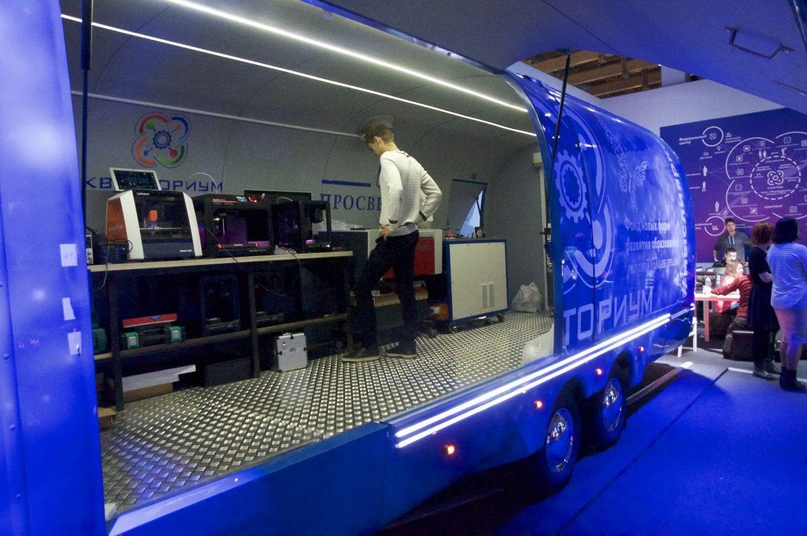 В целях реализации федерального проекта «Успех каждого ребенка» национального проекта «Образование» «Республиканский центр дополнительного образования» Республики Коми в 2019 – 2020 учебном году запустят «Мобильный Кванториум», что позволит создать равные условия для развития инженерного творчества детей на всей территории Республики Коми.Благодаря реализации проекта мобильный «Кванториум» все категории детей Республики Коми, в том числе и из отдаленных территорий, получат доступ к современным программам инженерной направленности. Создаст единые подходы к реализации различных уровней образования (дошкольном, общем, дополнительном, профессиональном) в части профессиональной ориентации обучающихся и практико-ориентированности каждого уровня образования.На базе мобильного технопарка будут располагаться следующие функциональные зоны:✅ Робоквантум;✅ Аэроквантум;✅ Геоквантум;✅ IT-квантум;✅ VR-квантум;✅ Промышленный дизайн;✅ Хайтек.Требования: Высшее инженерное или педагогическое образование. Желательно: Опыт работы с детьми. Способность организовать самостоятельную работу учащихся в группе. Обязанности: - осуществление обучения детей, с учетом особенностей и специфики направления квантумов на основе проектной деятельности, с использованием разных форм, приемов и методов обучения, с учетом возрастного состава участников группы и уровня их подготовки; - разработка образовательных программ, кейсов и тулкитов с применением современных методик преподавания и специальных компетенций для работы в технопарках «Кванториум»; - разработка сценариев ознакомительных мастер-класссов; - разработка сценариев занятий с группами постоянного посещения;- разработка образовательных программ совместно с методистом и федеральными тьюторами; - проведение ознакомительных мастер-классов; - проведение занятий с группами постоянного посещения; - подготовка обучающихся к олимпиадам и другим мероприятиям в научно-технической сфере; - развитие у обучающихся необходимых hard- и soft-компетенций, инженерных и исследовательских навыков, изобретательского мышления, умения работать в команде, познавательной активности, самостоятельности, инициативы, творческих способностей; - подготовка необходимого оборудования и расходных материалов для проведения занятий; - изучение, обобщение и распространение положительного опыта наставничества. Условия: - оформление по ТК РФ; - тип занятости: полный, разъездной характер работы (Республика Коми); - средняя заработная плата - 45 000 рублей.Подбором и обучением специалистов для работы проекта «Мобильный Кванториум» занимается «Республиканский центр дополнительного образования», структурное подразделение «Детский технопарк «Кванториум», подробную информацию можно узнать по номеру телефона: ☎ 402-368 или прислать резюме на электронную почту 📩: kvantorium11@yandex.ru.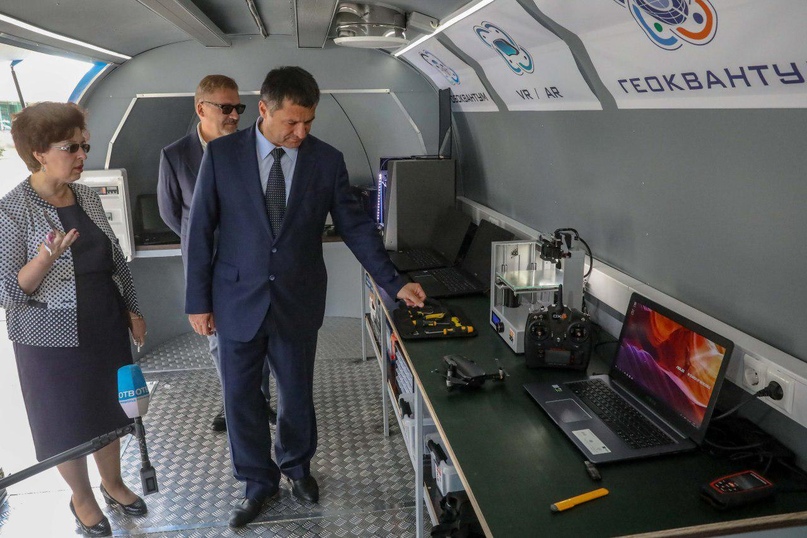 